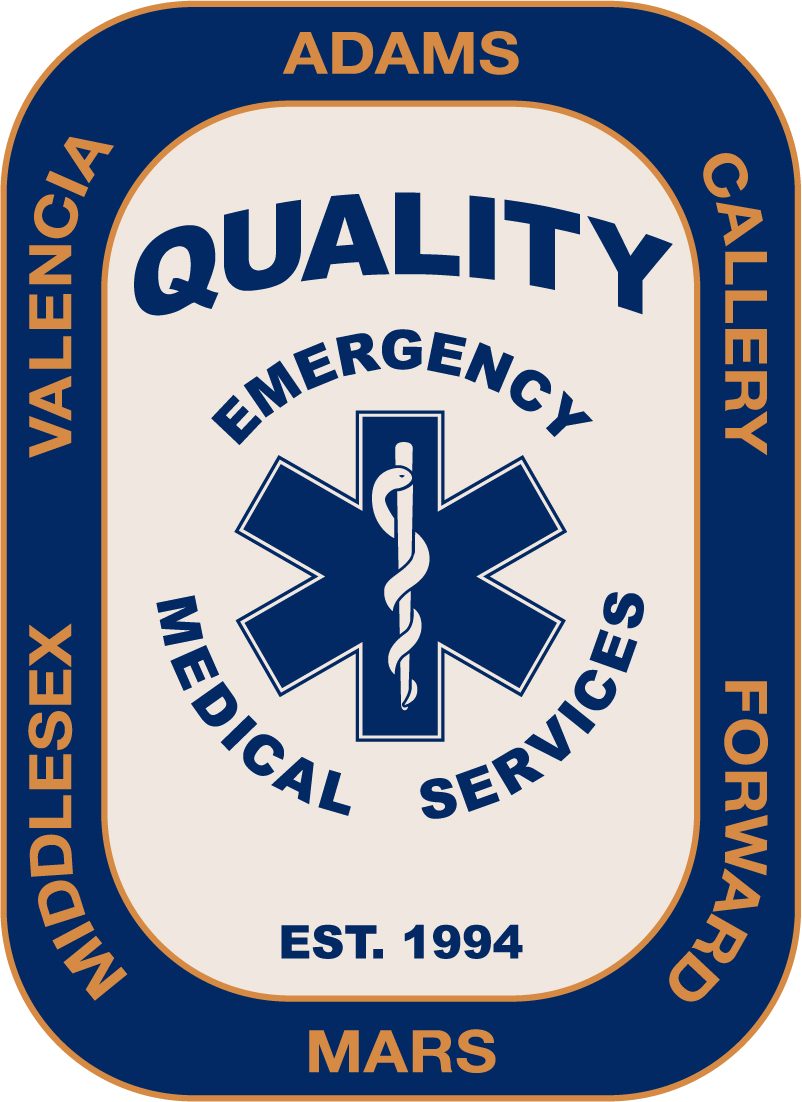 APPLICATION FOR EMPLOYMENTNAME:_______________________________________________________________________LAST                                       FIRST		MIDDLEMAILING ADDRESS:___________________________________________________________CITY:____________________STATE:____________ZIP CODE:______________RESIDENCE PHONE NO:__________________DATE OF BIRTH:_________________    MALE:______     FEMALE:_______U.S. CITIZEN:     YES_____	NO_____POSITION APPLYING FOR:__________________________________________________________________________________________EDUCATIONA.  LIST ALL HIGH SCHOOLS ATTENDED	    DATES                          YEARS                 GRADUATED            NAME                        					                 COMPLETED             YES       NO____           1 ______________________________________________________________________________ 2                                                                                                                     ____________________3. ______________________________________________________________________________                                                                                                                   B.  HIGHER EDUCATION.  LIST INFORMATION BELOW FOR ALL COLLEGES OR UNIVERSITIES ATTENDED NAME OF COLLEGE OR UNIVERSITY                               FROM                TO                       ________________    DEGREE RECEIVED1. ______________________________________________________________________________2._______________________________________________________________________________3._______________________________________________________________________________                                                                                                                     C.  LIST VOCATION OR TECHNICAL TRAINING.  GIVE THE NAME FOR EACH AND LOCATION OF SCHOOL, DATE ATTENDED, SUBJECTS                                                       STUDIED, CERTIFICATE, AND ANY OTHER PERTINENT DATA..1.                                                                                                                    _______________________2._________________________________________________________________________________3._________________________________________________________________________________                                                                                                                     VEHICLE OPERATOR’S LICENSEA.  GIVE THE FOLLOWING INFORMATION CONCERNING ANY VEHICLE OPERATOR’S LICENSE YOU HAVE HELD OR NOW HOLD.__________ LICENSE AND  NUMBER___________PLACE OF ISSUE______   _DATE OF  EXPIRATION________RESTRICTIONS_____1._________________________________________________________________________________________B.  HAVE YOU EVER BEEN DENIED ISSUANCE OF A LICENSE OR HAVE YOU EVER HAD A LICENSE SUSPENDED OR REVOKED?         YES   ____    NO____     IF YES, EXPLAIN FULLY:C.  HAVE YOU EVER HAD AUTOMOBILE INSURANCE WITHDRAWN OR REVOKED OR HAVE YOU EVER BEEN REFUSED AUTOMOBILE        INSURANCE?             YES______    	NO______      IF YES, GIVE DETAILS, INCLUDING REASONS, NAMES OF COMPANIES, DATES, ETC.:  _____________________________________________________________________________________________________________________________________D.  GIVE NAME AND ADDRESS OF THE INSURANCE COMPANY WITH WHOM YOU NOW HAVE AUTOMOBILE INSURANCE:______________________________________________________________________|POLICY COVERAGE__________________________________________ARREST, DETENTION AND LITIGATION (SHOW ALL ARRESTS INCLUDING TRAFFIC, EXCEPT   					    PARKING.)IF THE ANSWER TO ANY OF THESE QUESTIONS IS YES, LIST THE DATE, PLACE, AND FULL DETAILS OF EACH INCIDENT ON A SEPARATE SHEETA.  HAVE YOU EVER BEEN ARRESTED OR DETAINED BY A LAW ENFORCEMENT AGENCY?      YES_____     NO_____B.  HAVE YOU EVER BEEN CONVICTED OF A CRIME?     YES_____     NO_____C.  HAVE YOU EVER BEEN FINGERPRINTED FOR ANY REASON(ARREST, JOB APPLICANT, ETC?)     YES_____    NO_____D.  HAVE YOU EVER BEEN CONVICTED OF DOMESTIC VIOLENCE?     YES_____    NO_____E.  LIST ALL TRAFFIC CITATIONS EVER RECEIVED (EXCEPT PARKING) INCLUDING THE DATE, PLACE AND FULL DETAILS OF EACH                         INCIDENT.1._______________________________________________________________________________________________________________2. _______________________________________________________________________________________________________________3. _______________________________________________________________________________________________________________EMPLOYMENT HISTORYBEGIN WITH YOUR MOST RECENT JOB AND LIST YOUR WORK HISTORY FOR THE PAST TEN YEARS, INCLUDING PART TIME, TEMPORARY OR SEASONAL EMPLOYMENT AND ALL PERIODS OF UNEMPLOYMENT.1.  NAME AND ADDRESS OFEMPLOYER:________________________________________________________________________________________________    FROM DATE:_____________________      TO DATE: ___________________ SALARY:______________________JOB TITLE:_______________________    NAME OF SUPERVISOR:__________________________________________ PHONE:___________________________    DESCRIPTION O FDUTIES:_________________________________________________________________________________________________________    REASONFORLEAVING:_____________________________________________________________________________________________________________2.  NAME AND ADDRESS OFEMPLOYER:________________________________________________________________________________________________    FROM DATE:_____________________      TO DATE: ___________________  SALARY:______________________JOBTITLE:______________________     NAME OF SUPERVISOR:__________________________________________PHONE:_______________________________________ ____________________    DESCRIPTION OF DUTIES:__________________________________________________________________________________________________________    REASON FOR LEAVING:___________________________________________________________________________________________________________3.  NAME AND ADDRESS OFEMPLOYER:________________________________________________________________________________________________    FROM DATE:_____________________      TO DATE: ___________________        SALARY:__________________JOBTITLE:_____________________    NAME OF SUPERVISOR:__________________________________________PHONE:___________________________________________________________    DESCRIPTION OF DUTIES:_________________________________________________________________________________________________________    REASON FOR LEAVING:____________________________________________________________________________________________________________4. NAME AND ADDRESS OF EMPLOYER:________________________________________________________________________________________________    FROM DATE:_____________________      TO DATE: ___________________        SALARY:__________________JOB TITLE:_____________________    NAME OF SUPERVISOR:__________________________________________ PHONE:__________________________________________________________    DESCRIPTION OF DUTIES:__________________________________________________________________________________________________________    REASON FOR LEAVING:____________________________________________________________________________________________________________5. NAME AND ADDRESS OF EMPLOYER:________________________________________________________________________________________________    FROM DATE:_____________________      TO DATE: ___________________        SALARY:__________________JOB TITLE:_____________________    NAME OF SUPERVISOR:__________________________________________ PHONE:__________________________________________________________    DESCRIPTION OF DUTIES:__________________________________________________________________________________________________________    REASON FOR LEAVING:____________________________________________________________________________________________________________REFERENCESCHARACTER REFERENCES (DO NOT INCLUDE RELATIVES, FORMER EMPLOYERS, OR PERSONS LIVING OUTSIDE U.S.  LIST ONLY CHARACTER REFERENCES WHO HAVE DEFINITE KNOWLEDGE OF YOUR QUALIFICATIONS AND FITNESS FOR THE POSITION FOR        WHICH YOU ARE APPLYING.  DO NOT REPEAT NAMES OF SUPERVISORS.  LIST A MINIMUM OF THREE (3) CHARACTER REFERENCES.                                                          .1. NAME:____________________________________________________________________________________ YEARS KNOWN:______________________            PHONE:_______________________________________STREET:__________________________________________________________________________________CITY/STATE:______________________________________________________________________________2. NAME:____________________________________________________________________________________YEARS KNOWN:______________________            PHONE:_______________________________________STREET:__________________________________________________________________________________CITY/STATE:______________________________________________________________________________3. NAME:____________________________________________________________________________________ YEARS KNOWN:______________________            PHONE:_______________________________________STREET:__________________________________________________________________________________CITY/STATE:______________________________________________________________________________OTHER TRAINING_______________________________________________________________________________________________________________________________________________________________________________________________________________________________________________________________________________________INTERESTS (PUBLIC SAFETY & PERSONAL)_______________________________________________________________________________________________________________________________________________________________________________________________________________________________________________________________________________________REMARKS:USE THE SPACE PROVIDED BELOW FOR ANY OTHER INFORMATION THAT WAS NOT COVERED IN APPLICATION THAT YOU FEEL IS IMPORTANT.I CERTIFY THAT THE INFORMATION PROVIDED IN THIS APPLICATION IS TRUE TO THE BEST OF MY KNOWLEDGE.  I FURTHER UNDERSTAND THAT ANY FALSE STATEMENTS ARE GROUNDS FOR DISMISSAL AND PERJURY CHARGES.PRINT NAME:____________________________________________SIGNATURE:_____________________________________________DATE:___________________________________________________